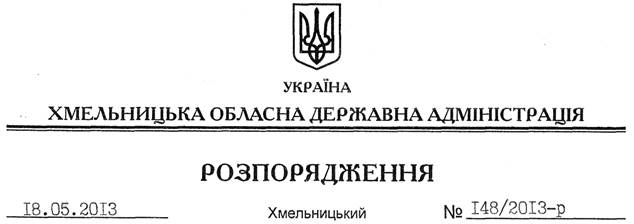 На підставі статей 5, 6 Закону України “Про місцеві державні адміністрації”, на виконання розпорядження голови обласної державної адміністрації від 16.05.2013 № 147/2013-р “Про утворення Департаменту екології та природних ресурсів обласної державної адміністрації”, постанови Кабінету Міністрів України від 26.09.2012 № 887 “Про затвердження Типового положення про структурний підрозділ місцевої державної адміністрації”:1. Затвердити Положення про Департамент екології та природних ресурсів обласної державної адміністрації (додається).2. Контроль за виконанням цього розпорядження покласти на заступника голови обласної державної адміністрації В.Галищука.Голова адміністрації									В.ЯдухаПро затвердження Положення про Департамент екології та природних ресурсів обласної державної адміністрації